                                 1.1 Вихідні дані для проектуванняЗапроектована будівля – житловий будинок у м. Кропивницький.Даний проект розроблений відповідно до чинних норм і правил, передбачає заходи, які забезпечують вибухову і пожежну безпеку, сейсмостійкість в процесі експлуатації споруди.Підосновою для виконання проекту є такі вихідні документи: √ Копія генплану√Топогеодезичні вишукування√Інженерно-геологічні вишукування Характеристика району будівництва: 1. Проект розроблений для північній кліматичної зони 2. Кліматичний район будівництва ................................................... .. ...... ..II 3. Розрахункова зимова температура ................................. .. ....... ............... .. .... ....-190 4. Глибина промерзання грунту ............. .................................... .. ............. ...... 0,8м 5. Розрахункова вага снігового шару .......... ...... .. .... ........................... .... ......... ..70 кг / м2 6. Сейсмічність ділянки ........................... .. ..................................... .... ... 6 балів 7. Клас будівлі ......................................................... ....................................... ..II 8. Ступінь довговічності ................................. ............................................. ..II 9. Ступінь вогнестійкості ...........................……………………...……………….….…..IIРозміщення запроектованого об'єкта виконано з урахуванням існуючих будівель і споруд, перспективного будівництва на суміжних ділянках в ув'язці з генеральним планом, розробленим для м.Кропивницький. Інженерно-геологічні умови ділянки - звичайні. Несучий шар грунту - глина червоно-бура.Показники повторюваності напрямку вітру% і середньої швидкості  за напрямками:Табл.1.11.2 Генеральний план ділянкиГенеральний план, як важлива складова частина будь-якого проекту - це комплексне рішення питань планування, забудови та благоустрою проектованої будівлі.  Вони вирішуються, перш за все, на основі врахування містобудівних зв'язків, тобто розташування об'єкта в зоні будівництва.Розташування запроектованого об'єкта виконано з урахуванням існуючих будівель і споруд, перспективного будівництва на суміжних ділянках в ув'язці з генеральним планом, розробленим для міста Кропивницький. Ділянка будівництва розташована в селитебній центральній частині міста Кропивницький.  Район будівництва являє собою рівнинну місцевість.  На ділянці, що підлягає благоустрою, передбачені такі основні зони: під'їзд до будинку, рекреаційна зона відпочинку, також передбачена автостоянка.  Основний під'їзд передбачений з вулиці безпосередньо до центрального входу в комплекс.Територія ділянки будівництва вільна від діючих підземних мереж.  Генпланом передбачено влаштування внутрішнього двору, архітектурних елементів і вимощення.На території генерального плану розміщені існуючі 9-ти і 5-ти поверхові житлові будинки і аптечний кіоск.                                  Експлікація будівель і споруд до генплануТабл.1.2При проведенні земляних робіт необхідно дотримуватися вимог ДБН "Будівництво в сейсмічних районах". Проведення земляних робіт біля існуючих мереж необхідно проводити вручну, в присутності представників зацікавлених інженерних служб.Благоустрій території виконувався  відповідно до ДБН «Благоустрій територій».  При цьому були зроблені наступні заходи: запроектована розвинена система тротуарів, пішохідних доріжок, розміщення лави для відпочинку, невеликий декоративний фонтан, а також ліхтарі для освітлення в нічний час.  Озеленення ділянки виконано декоративними кущами, квітковими клумбами і газонами.  Покриття під'їзних шляхів, тротуарів і доріг виконані з асфальту, вимощені бетонної тротуарної дрібнозернистої плиткою.На майданчику не передбачена рекультивація грунту, відповідно до висновку інженерної геології грунт - насипний будівельне сміття. До початку будівництва передбачене  виконання вишукувань по радіаційному фону і санітарно-екологічного обстеження майданчика спеціалізованим санітарно-екологічним установою.Після закінчення будівництва при необхідності згідно з узгодженням установи державного нагляду за будівництвом передбачено виконання ремонту прилеглої до ділянки забудови проїзної частини.За позначку 0,000 прийнятий рівень чистого полу 1-го поверху запроектованого будівлі. Нижче наводимо таблицю з техніко-економічними показниками по генеральному плану.                                  Техніко-економічні показники генплануТабл.1.3                              1.3 Об'ємно-планувальне рішення будівлі    Житловий будинок запроектований з 3-х 19-ти і 1-й 22-х поверхової секції з двома підвальними поверхами, що виконують роль паркінгу і розташованими на відмітках -4,200 м і -7,200 м. У плані будівля має вигляд фірмового знака торгової марки «Мерседес».              Висота поверхів з 1 по 22 - 3,6 м, висота підвальних поверхів - 3,0 м. Загальна висота житлового комплексу становить 93,170 м.              Під'їзд в проектовану  будівлю передбачений з 4-х сторін (по одному з кожного боку комплексу і один в центральну секцію).  У кожній секції передбачено розташування автономного ліфта.  Евакуація людей на випадок пожежі здійснюється по сходових клітках, розміщеним в протилежних кінцях будівлі. В даному проекті були запроектовані деформаційні шви між секціями будівлі.           На кожному з поверхів заходиться  21 квартира.  Експлікація приміщень першого поверху приведена нижче і розписана по секціях.                                    Эксплікація  приміщень 1-го поверхуТабл.1.4Техніко-економічні показники проектованої будівліТабл.1.51.4 Конструктивне рішення будівліКонструктивна схема запроектованої будівлі - повний залізобетонний монолітний каркас.Підземна частина будівлі - монолітний залізобетонний стрічковий фундамент палі і бетонні стіни підвальних поверхів.Фундаменти - монолітні стрічкові пальові. Ширина стрічкового фундаменту ростверку по осі «18» - 0,8 м, по осі «І» - 1,7 м. Перед пристроєм ростверку фундаменту виконується бетонна підготовка з бетону класу С 3,5. Фундаменти стрічкові виконані з бетону З 15. Арматура використовується в основному класів А-I і А-III різних діаметрів.Глибина закладення фундаменту становить -8,1 м щодо рівня чистого полу.Стіни підвального поверху з монолітного залізобетону змінного перерізу.Після набору проектної міцності бетону фундаментом і стінами виконуємо-ється їх горизонтальна і вертикальна гідроізоляція з трьох шарів толю або рубер-Іда.Перекриття між поверхами виконано у вигляді монолітної залізобетонної плити, яка є диском жорсткості. Плита запроектована з бетону класу з 25. Для армування плити використовується арматура класу А 400 С. Захисний шар бетону для арматури перекриття становить 20 мм. При влаштуванні арматури ис-користується ручна електродугова зварювання, яка виконується електродами типу Е42 по ДСТУ 9467.Колони монолітні залізобетонні, виконані з бетону класу С 25, армування виконано з арматури класу А 400 С. Перемички виконані монолітними, з тих же класів бетону і арматури, що колони і перекриття.Сходини запроектовані монолітними. Ширина сходинок 300 мм, висота - 150 мм. Бетонування залізобетонних сходів виконують одночасно з бетонуванням залізобетонного перекриття. Захисний шар бетону для арматури сходин становить 20 мм.Стіни проектованої будівлі виконані з повнотілої цегли по ДБН на розчині марки. Зовнішні стіни за характером сприйняття навантаження є самонесучимиі мають товщину 510 мм з утепленням, внутрішніх - 510 мм.  У місцях проходу вентиляційних каналів стіни підсилюють арматурними сітками по ДБН. Посилення цегельних простінків, ширина яких згідно ДБН менше 770 мм і кутових простінків менше 1030 мм ведуть монолітними сердечниками. Захисний шар бетону для арматури залізобетонних сердечників - 15 мм.Товщину горизонтальних швів цегляних стін приймають рівною 12 мм, а вертикальних - 10 мм.Перегородки виконують з цегли завтовшки 250 мм по ГОСТ 530-80, армована-ють 2 арматурними стрижнями діаметром Ø 5 ВР1 через кожні 675 мм по висоті.Для зменшення ваги перегородок, їх рекомендується влаштовувати з саману.Вікна та двері - металопластикові склопакети.Дах - горищні, несучі конструкції даху - Армоцементний звід товщиною 100 мм. Покриття покрівлі виконано з покрівельної оцинкованої сталі з поліестеровим покриттям.Отмостка. Для захисту основ і фундаментів від зволоження поверхні перед-ними водами по всьому периметру будівлі з зовнішньої сторони влаштовують водонепроникне вимощення шириною 1,0 м.1.5 Теплотехнічний розрахунок зовнішніх огороджувальних конструкційПри будівництві нових будівель виникає необхідність перевірки тепло-захисних властивостей зовнішніх огороджувальних конструкцій.До зовнішніх огороджувальних конструкцій пред'являють такі вимоги:- в приміщеннях повинен бути забезпечений температурний вологості режим в залежності від призначення приміщення;- на внутрішніх поверхнях огороджувальних конструкцій не повинно виникати конденсат;- не повинно відбуватися намокання матеріалу, що знижує його теплозахисту-ні якості і довговічність.Для возможности поддержки внутри здания микроклимата с нормативными параметрами его ограждающие конструкции должны владеть необходимыми теплотехническими показателями, которые определяют расчетом.Згідно ДСТУ 2.01.01-82 місто Чернігів відноситься до I температурної зони (> 3501 градусо-діб).Визначаємо розрахункові параметри зовнішніх огороджувальних конструкцій для м.Ніжин:- температура найбільш холодних діб: tз = -30 ° С (забезпеченням  0,98)                                                 tз = -27 ° С (забезпеченням  0,92);- температура найбільш холодної п'ятиденки: t з = -26 ° С (забезпеченням  0,98)                                                    tз = -23 ° С (забезпеченням  0,92);- температура внутрішнього повітря: t в = 18 ° С;- відносна вологість внутрішнього повітря: φ = 50-60%.Необхідно перевірити чи відповідає вимогам будівельних норм опір теплопередачі прийнята конструкція зовнішньої стіни будівлі.Зовнішньою стіною житлового будинку є цегляна стіна наступної конструк-ції:											Табл.1.6Так як вологості режим приміщення нормальний і м.Кропивницький знаходиться в нормальній зоні вологості, то значення теплотехнічних характеристик λ і S при-приймаємо за графою «Б» додатка 1. Опір теплопередачі:, деαв и αз – коефіцієнти тепловіддачі відповідно внутрішньої і зовнішньої поверхонь огорожі, прийняті з таблиць 6,7,αв=8,7 Вт/(м2°С); αв=23 Вт/(м2°С). м2°С/ВтТеплова інерція системи становить:Необхідна опір теплопередачі по санітарно-гігієнічним вимогам складе:, деn – коефіцієнт, прийнятий залежно від положення зовнішньої поверхні огороджувальної конструкції по відношенню до зовнішнього повітря, для зовнішніх стін приймається рівним 1 (додаток №2);tв – температура внутрішнього повітря, для житлових будинків приймається рівною 18 ° С (додаток №4);tн – розрахункова температура зовнішнього повітря, прийнята рівній температурі найбільш холодних трьох діб, визначена як середнє арифметичне з температур найбільш холодних діб і найхолоднішою п'ятиденки із забезпеченням 0,92 з умов табл.1 додатка №5 і становить:°C - коефіцієнт тепловіддачі внутрішньої поверхні огороджувальної конструкції, для стін приймається 8,7 (табл.6); - нормативний температурний перепад між температурою внутрішнього повітря і температурою внутрішньої поверхні огороджувальних конструкцій, для дитячих садів приймається рівним 6 (додаток 3). м2°С/Вт < м2°С/ВтЕкономічно доцільне нормативне опір теплопередачі зовнішньої цегляної стіни згідно табл.5 становить: м2°С/ВтЗвідки: м2°С/Вт <  м2°С/Вт,отже, конструкція стіни не задовольняє нормативним требова-вам по економічно доцільного опору теплопередачі. Необхідно вжити заходів щодо влаштування теплоізоляції. Для цього необхідно вибрати тип утеплювача (прил.1). У нашому випадку використовуються плити з пінополістиролу з сле-дмуть характеристиками:кг/м3,  Вт/м°С,  Вт/м2°С.Необхідна товщина утеплювача визначається за формулою:Приймаємо товщину утеплювача рівною 0,05 м.Таким чином, повна товщина стіни становить:Опір теплопередачі скоригованої конструкції зовнішньої стіни складає: м2°С/Вт,що перевищує економічно доцільне нормативне опір теплопередачі на 1%.Теплова інерція стіни при цьому становить:Висновок: Так як Dполн більше, ніж D, перерахунок не потрібно і задана товщина стіни задовольняє всім заданим вимогам.1.6 Світлотехнічний розрахунокВисота підвіконня hп = 0,6 м. Заповнення віконного отвору - двокамерний стек-лопакет в дерев'яному профілі. Середньозважений коефіцієнт відбивання поверхонь-стей 0,4. Забруднення помірне. Зовнішнє огорожу орієнтоване на Схід.Розрахунок ведеться без урахування затінення вікон і без урахування меблів в приміщенні. Нормувавалось значення коефіцієнта природного освітлення (КПО) визначається за формулоюeN =ен х т,де ен - необхідне значення КПО, визначається за додатком 1;т - коефіцієнт світлового клімату, визначається за додатком 2.Нормоване значення КПО складає:eN =0,7х0,85=0,595Задаємося габаритами світлоприємників:- освітлювана площа становить: LxB=5,5x7=27,5м2- площа светопроемов приймається на рівні 15% від освітлюваної площі і з-ставлять:S0=0,15x27,5=4,125м2По конструктивних міркувань приймаємо вікно з габаритами (bxh) = 2,1x2,4м (Додаток 3).На поздовжньому розрізі (рис. 1) намічаємо контрольну точку на рівні умовної робочої поверхні. Для роздягальні кімнати умовна робоча поверхня прини-мається на рівні підлоги за додатком 1. Крайня точка зміщується в середину помеще-ня на 1 м від поверхні стіни.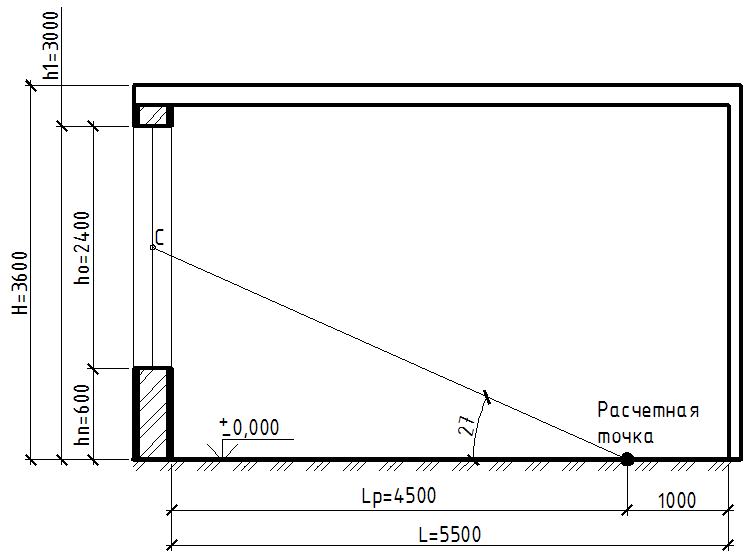 Рис.1. Поздовжній розріз приміщення Розрахунок КПО від бокового освітлення виконується за формулою: ,де  – геометричний КПО, що враховує пряме світло неба в розрахунковій точці при бічному освітленні;q – коефіцієнт, що враховує нерівномірну яскравість хмарного неба; – загальний коефіцієнт світлопропускання;К3 – коефіцієнт запасу.Величина  для розрахункової точки визначається за допомогою кривих  (додаток 3) і в даному випадку становить =0,96 %.Потім за допомогою транспортира вимірюємо кут між лінією, що з'єднує розрахункову точку і центр светопроемов зі слідом робочої площини на розрізі (рис. 1). В даному випадку цей кут складає 27 °. Після чого за додатком 4 визначаємо коэфіцієнт q. Виміряному кутку  відповідає значення q=0,815, враховує нерівномірну яркість неба при похмурій погоді.Значення коефіцієнта r1, враховує підвищення КЕО при бічному освітленні завдяки світлу, відбитому від поверхонь приміщення і підстилаючого шару, який прилягає до будівлі, визначаємо за додатком 5.Відношення глибини приміщень L=5,5 м до висоти від рівня умовної робочої поверхні до верху вікна h1=0,6+2,4=3,0м складає:Відносини відстані розрахункової точки від зовнішньої стіни lр=4,5 м до глибини приміщення L = 5,5 м становить:Відношення ширини приміщення У = 5 м до його глибині L = 5,5 м становить: Середньозважений коефіцієнт відбивання поверхонь житлових приміщень рср = 0,4.В даному випадку коефіцієнт r1 отримуємо методом інтерполяції r1 = 1,95 (прило-ються 5). Величина загального коефіцієнта світлопропускання обчислюється по фор-мулі:                                                             ,де  – коефіцієнт світлопропускання матеріалу; – коефіцієнт, що враховує втрати світла в плетіннях светопроемов.За додатком  6 знаходим  (скло віконне листове);  (дерев'яні роздільні палітурки з потрійним склінням). Звідси:Коефіцієнт запасу К3, приймається за додатком 7, становить:К3 = 1,4. Підставляючи знайдені значення складових в формулу, отримуємо шукане значення :Висновок: Так як значення КЕО  не перевищує нормативне eN=0,595, то розміри вікна 2,1x2,4м в дерев'яному палітурці зі склопакетом можна вважати ви-лайливими правильно.1.7 Зовнішня і внутрішня обробка будівлі.Зовнішнє оздобленняДілянка зовнішніх стін і цокольна частина стін виконана гладкою однорідною цементно-піщаною штукатуркою з подальшим фарбуванням фасадними фарбами "Де-корлюкс".Основний фон стін виконаний такою ж гладкою цементно-піщаною штукатур-кою з подальшим фарбуванням фарбами "Декорлюкс".Покрівля з рулонних фольгових матеріалів - м'яка, фактура поверхні рельєфна однорідна. Для влаштування такої покрівлі використані матеріали фірми "Siplast". Це рулонні матеріали на бітумній основі з захисним шаром з тиснення теплостійкою металевої фольги з полірованого або кольорового алюмінію, міді або нержавіючої сталі, що забезпечує високу ступінь корозійної стійкості. Завдяки еластичності рулонні матеріали володіють високою трещиностойкостью.Фольгоізол (фольгопласт) - рулонний двошаровий матеріал, який скла-дається з тонкої рифленої або гладкої алюмінієвої фольги, покритої з нижньої сторони захисним бітумно-гумовим складом. Він призначений для пристрою покрівель і паро-, гідроізоляції будівель, а також для герметизації стиків. Рулон такого матері-ала має довжину 10 метрів і ширину 1 м. Зовнішня поверхня фольгоизола може бути пофарбована в якийсь колір атмосферостійкими лаками.Для віконних і дверних алюмінієвих палітурок використовують покриття з по-ліестера, фактурна структура якого є гладкою і однорідною. При змішуванні фарб при обробці фасадів слід використовувати затверджену рецептуру, застосовувати водостійкі і світлостійкі фасадні фарби.Антикорозійний захист сталевих конструкцій огорож виконується методом обробки ґрунтовкою ПФ за 2 рази, згідно з ДСТУ 3.04.03-85 "Захист ме-левих конструкцій від корозії".Внутрішнє оздобленняСтіни всіх приміщень штукатурять високоякісною штукатуркою. Після чого проводять подальшу обробку стін або облицювання керамічною плиткою.Оздоблення стін ліфтових холів, сходових клітин, тамбурів, приміщень охорони, тамбурів входів, коридорчиків перед входами в квартири виконано штукатуркою з подальшим фарбуванням їх водоемульсійними складами, а стелі - шпатлівкою з фарбуванням їх водоемульсійними складами.В санвузлах стіни викладені керамічною плиткою на висоту 2500 мм, а в тих-нічних приміщеннях проста штукатурка з побілкою.Для заповнення віконних і дверних прорізів використано вікна і двері метал-лопластіковие трьох видів "Рехау", "Технобуд", "Aluplast".Для кріплення віконних і дверних коробок слід передбачити монтаж в кладці з 2-х сторін по 3 шлямбурние пробки з ПХВ.Після установки вікон і дверей в їх проектне положення їх слід покра-сить, для цього передбачено покриття поверхні алюмінієвих елементів поліестера, який представляє собою однорідну гладку фарбу.1.8 Інженерне обладнання будинкуВентиляція. Будівля обладнана припливно-витяжною вентиляцією з механічним і природним збудженням. Водопостачання. Водопостачання - об'єднана система господарсько-питного водопроводу для потреб персоналу від мережі централізованого водопостачання міста і в разі пожежі.Гаряче водопостачання - централізоване з тиском на вході 5 м.Каналізація. Каналізація запроектована господарсько-побутова зі стоком використаних вод прямими трубопроводами в міську лінію каналізації.Відведення дощових і талих вод здійснюється через зовнішні водостічні труби.Опалення. Опалення житлового комплексу запроектовано автономним, паро-вим. Обігрів приміщень здійснюється за рахунок нагрівання теплоносія, в даному випадку води, газовим котлом. Температура теплоносія повинна бути в межах 150-1700С.Електропостачання та електрообладнання. Електропостачання запроектовано від місцевих ліній електропередач. Електрообладнання житлового комплексу рассчи-тано на підключення до мережі напругою 380/220 В. За ступенем надійності проектована будівля є споживачем II категорії.Електроосвітлення передбачається двох видів: робоче та аварійне.Аварійне (евакуаційне) освітлення будинку здійснюється від акумулятор-них батарей.Зв'язок і сигналізація. Житловий комплекс обладнаний стаціонарною мережею телефонізаціі. Для охорони будинку передбачена радіозв'язок.Серед обладнання будинку запроектовано пожежну сигналізацію, а також охоронну сигналізацію на випадок пограбування в нічний час.Також передбачено пристрій телеантен. Місто КропивницькийССВВЮВЮЮЗЗСЗМісто КропивницькийСіченьСіченьСіченьСіченьСіченьСіченьСіченьСіченьМісто Кропивницький1010111214141613Місто Кропивницький433,34,44,64,14,24,5Місто Кропивницький                                                    Липень                                                    Липень                                                    Липень                                                    Липень                                                    Липень                                                    Липень                                                    Липень                                                    ЛипеньМісто Кропивницький189107781724Місто Кропивницький3,532,932,93,33,73,8№ п/пНайменуванняСтупінь вогнест.Кіл-тьТип проектування19-ти поверовий  житловий будинокII2Инд. проект2Проектований житловий комплексII1Инд. проект35-ти поверховий   дом1Инд. проект4аптечний кіоскII1Инд. проект№п/пНайменування  показниківОд.вимКіл-ть1Загальна площа генплануга74002Площа забудовим237003Відсоток забудови%504Площа асфальтуванням213405Відсоток асфальтування%186Площа озелененням223607Відсоток озеленення%32№приміщ.Назва приміщеньНазва приміщеньПлоща,м2Секція А Секція А Секція А Секція А 113-х кімнатна квартира154,40222-х кімнатна квартира118,00334-х кімнатна квартира196,15444-х кімнатна квартира196,15552-х кімнатна квартира118,00663-х кімнатна квартира154,40Загальна площа секції А  - 937,1 м2Загальна площа секції А  - 937,1 м2Загальна площа секції А  - 937,1 м2Загальна площа секції А  - 937,1 м2Секція БСекція БСекція БСекція Б113-х кімнатна квартира144,70223-х кімнатна квартира137,10333-х кімнатна квартира166,0044 3-х кімнатна квартира137,1055 3-х кімнатна квартира144,70Загальна площа секції Б – 729,6 м2Загальна площа секції Б – 729,6 м2Загальна площа секції Б – 729,6 м2Загальна площа секції Б – 729,6 м2Секція ВСекція ВСекція ВСекція В113-х кімнатна квартира144,70223-х кімнатна квартира137,10333-х кімнатна квартира137,10443-х кімнатна квартира137,10553-х кімнатна квартира173,00Загальна площа  секції В – 729 м2Загальна площа  секції В – 729 м2Загальна площа  секції В – 729 м2Загальна площа  секції В – 729 м2Секциія ГСекциія ГСекциія ГСекциія Г113-х кімнатна квартира144,70223-х кімнатна квартира137,10333-х кімнатна квартира137,10443-х кімнатна квартира137,10553-х кімнатна квартира173,00Загальна площа секції Г – 729 м2Загальна площа секції Г – 729 м2Загальна площа секції Г – 729 м2Загальна площа секції Г – 729 м2Загальна площа поверху - 3124,7 м2Загальна площа поверху - 3124,7 м2Загальна площа поверху - 3124,7 м2Загальна площа поверху - 3124,7 м2№п/пНайменування показникаОд. изм.Кіл-ть1Площа ділянки забудовим2326,412Корисна площам23124,73Загальна площа спорудим23740,04Будівельний обємм3265371,95К1=Sпол/Sобщ -0,8366К2=Vстр/Sпол-84,92№ шаруНайменування матеріалуδ, мγ, кг/м3λ, ВтмоСS,Вт/м2оС1234561вапняно-піщаний розчин0,0216000,78,692цегла керамічна повнотіла р = 1000кг / м30,5118000,476,163цементно-перлітовий розчин0,0218000,769,6